КГУ «Гимназия 40 отдела образования города Тараз управления образования акимата Жамбылской области»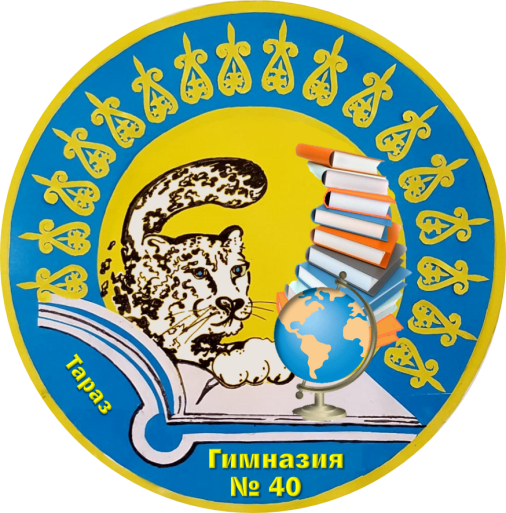 Доклад на тему:«Музыкальное сопровождение урока классического танца»Тараз 2021г. Доклад на тему: «Музыкальное сопровождение урока классического танца» Педагог дополнительного образования: Субботина Екатерина Михайловна   « Соединение движений и музыки при обучении экзерсису является важной и пока еще не решенной задачей. Проведенный анализ дает  основание сделать вывод о недооценке роли музыкального материала как полноправного компонента в экзерсисе. Пока музыка  в экзерсисе – второстепенное, а зачастую и случайное средство.» ( Громов Ю.И)          В балетный  класс  приходят пианисты, не имеющие, за редким исключением, опыта работы в этой области искусства.  Педагогу хореографу придется набраться терпения и … научить концертмейстера.  Это очень не просто для них обоих.  Возникают сложности не только технического характера, но и психологического.  В основу данных взаимоотношений надо положить следующий тезис:  пианист в своей профессии не меньший  мастер,  чем балетмейстер – в своей.  Что важнее на уроке классического танца – музыка или движение? Говоря формально , первично движение.  Педагог задает комбинацию движений, а пианист, исходя из их характера и ритмического рисунка, подбирает музыку.          Использование уже написанной музыки иногда приводит к тому, что  комбинация  движений подгоняется под эту музыку.    Это противоречит специфике урока  классического танца – движение определяет ритм, темп и характер музыкального сопровождения.  « Нотный материал  в экзерсисе у палки и на середине зала отрицается нами потому, что  искусственное соединение  движений с готовой музыкальной  формой  или связывает педагога  с построением комбинаций, или же идет вразрез  с музыкальным произведением, сочетаясь с ним только темпом и метром»        (Костровицкая В.С)       Концертмейстер должен знать ряд правил,  придерживаясь которых на  уроке классики очень важно: Не допустимо играть слишком громко, форсированным звуком, даже если  обуревают сильные эмоции. Урок продолжается, как правило, полтора часа. Точный выверенный, филигранный звук учащиеся лучше слушают ( будь то взрослые или дети). Вся балетная лексика идет на французском языке.  « Французская терминология, принята для классического танца… неизбежна,  будучи интернациональной.  Для нас она то же, что и латынь в медицине, -ею приходиться пользоваться.  Она абсолютно международная и всеми принята» ( Ваганова А.Я.)Урок классики – это живое взаимодействие музыки и пластики. Строиться  он на импровизационном материале.  Играть по нотам надо дома: необходимо переиграть как можно больше  количество балетных клавиров. Это поможет войти  в русло этой музыки,  почувствовать ее  стиль.  Нотный материал  можно использовать лишь некоторых  комбинациях,  таких как adagio, allegro, танцевальные комбинации на середине зала.Музыкальное сопровождение  урока должно прививать  ученикам определенные эстетические  навыки,  а также осознанное отношение к музыке: оно приучает слышать музыкальную фразу, разбираться в характере музыки, динамики, ритме.Для танцевальной музыки характерна « квадратность» построение музыкальной фразы. Она состоит из четырех, восьми, двенадцати, шестнадцати и т.д  тактов.   « Неквадратность » построение большинства музыкальных  произведений создает дополнительные  сложности использования в экзерсисе. Концертмейстер должен видеть класс,  дышать вместе с ним, помогать эмоционально в сложных движениях. Тогда танцовщики и ногу поднимут повыше, и прыгнут легко, и рукою « допоют» музыкальную фразу. На этом базируется артист балета.  Никакая техника не поможет, если танцовщик немузыкален.  Когда педагогом задается комбинация пианист ее так же, как и ученики у палки , должен запомнить. Полезно схематически записать ритм комбинации. Не следует « засорять» аккомпанемент обилием лишних звуков – трелями, форшлагами, арпеджио.  Это особенно важно в младших классах: одно движение – одна нота,  два движения – две ноты. Музыка является  своеобразной подсказкой.Очень важно обратить внимание на акценты: одни движения выполняются на сильную долю, другие из-за такта.           Большинство движений классического экзерсиса требуют специальных  подготовленных положений – Preparation. Это « приготовление» к движению, вступление, которое должно исполняться в характере упражнения.  На вступление раскрывается  рука (т или две руки на середине зала), в некоторых  упражнениях вместе с рукой открывается и работающая нога.  Методика этого движения описана  в учебниках классического танца. Так, Preparation может исполняться следующим образом:На один  такт 4/4, который предваряют три восьмых ( или шестнадцатые) ноты из-за такта; На один такт 2/4 , который предваряют три восьмые ( или шестнадцатые) ноты из-за такта;Три восьмые ( или шестнадцатые) ноты из-за такта.        Однако это лишь схема исполнения  Preparation . Играет вступление к разным упражнениям по-разному, хоть и по приведенной выше схеме. Все зависит от того, где начинается движение. Например, перед некоторыми танцевальными  комбинациями на вступление нет движений, а начинается исполнение комбинации на последующие за ним три восьмые ( шестнадцатые, или исполняемые в пунктирном ритме) ноты.  В этом случае обязательно надо сделать перед ними цезуру, убрать педаль и сыграть эти три ноты очень внятно и ритмически удобно.         Методика воспитания ребенка в хореографическом коллективе заключается в том, чтобы углубить внутреннюю связь музыки и танца. Этого требует современная школа хореографического искусства.  По этому умение слушать и танцевать  музыкальную тему введено в учебную программу хореографических дисциплин как  обязательный элемент, который следует освоить творчески, а не формально и поверхностно.          По мере  накопления исполнительской техники танца учащиеся, как правило, сами начинают постепенно  и все  более активно, без особых наставлений преподавателя, эмоционально воспринимать  содержание и интонации музыки. Такое стремление вполне естественно  и закономерно, но  оно требует со стороны преподавателя неослабного   и исключительно строгого  контроля.  Во- первых, необходимо неуклонно требовать, чтобы  каждое учебное задание, как  в целом, так  и в мельчайших деталях выполнялось учащимися технически точно. Во-вторых, что бы они свободно и естественно проявляли, свое отношение к содержанию музыки.  Чувство меры, строгость, простота, естественность, тонкий пластический и танцевальный вкус должны стать незыблемым свойством танцевальной культуры каждого ученика. Надо добавить, что бы учащиеся вникали в характер темы, тональность и живое ритмическое дыхание музыки, стремились « пропеть музыку» пластикой танца, то есть движением своего тела.  Вот почему важно, чтобы хореография и музыка каждого учебного примера  соответствовали  друг другу.        Музыка эмоционально- образная, танцевально-действенная, оптимистического и волевого начала, с ясно  выраженной и завершенной  мелодикой  является наиболее приемлемой для учебных целей.       Следует еще раз подчеркнуть, что  первоначальной учебной задачей являются освоение точной, детальной отработанной техники танца, но не механической, а такой, которая способна чутко,  правдиво и ярко отзываться на эмоционально-смысловое содержание музыки. Вот почему музыку на уроках классического танца надо рассматривать  и воспринимать как учебный материал, как средство воспитания будущего актера-танцовщика, а не  как, компонент, который приятно облегчает физический труд. В самом деле, как можно забыть на уроках классического танца, что « голая  техника»  всегда приводит  будущего исполнителя к внутренней безжизненности, лишает сценическое действие образности  и силы художественного выражения. Предпочтение только техники, как правило приводит танцовщика к схематизму, а не к образному действию.        Если будущий педагог-хореограф не способен воспринимать содержание музыки как художественный компонент танца как образный мир человеческой мечты, как высокую благородную поэзию чувств, как живое творческое начало  актерского вдохновения – значит, он не может  или еще не готов стать истинным художником. 